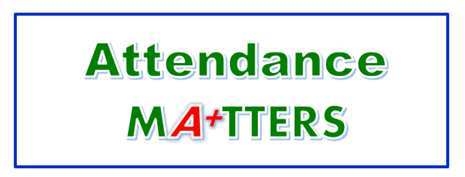 [Student], Professor [Professor] has raised an [Flag Name] for you in [Course Name]. If your professor has provided additional comments regarding this alert, those details will be provided below.Professor Comments: [Professor Comments]A message from the Office of Student Success:You can be successful in your academic studies and attending class is the first step to accomplishing your goals. Missing class content can affect your grades, academic performance, and possibly have financial consequences. TAMU-CC has many resources that can support efforts to enhance academic performance. Please reply to this email to contact your Professor or consider contacting a campus support member such as your Academic Advisor for additional guidance and resources.Students may also consider contacting the Division of Student Engagement and Success for support if extenuating circumstances are preventing course attendance. We care about your success and look forward to reaching out to you to offer our support.Sincerely, 

Office of Student Success
starfish@tamucc.edu